SEQUÊNCIA DIDÁTICA – ARTES                                                                26/10/2020 A 30 /10/2020TEMA: JOGOS DOS ERROS.CONTEÚDO: BRINCADEIRASTEXTO SOMENTE PARA LEITURAAS BRINCADEIRAS E JOGOS SÃO DE GRANDE INFLUÊNCIA NO PROCESSO DE FORMAÇÃO DA CRIANÇA NA VIDA ESCOLAR. NESSE SEGUIMENTO, É POSSÍVEL DIZER QUE A BRINCADEIRA NA INFÂNCIA É UM INSTRUMENTO QUE COLABORA PARA A INSTRUÇÃO E APRENDIZAGEM DE QUALIDADE.      CONTUDO, AS BRINCADEIRAS TEM UM PAPEL FUNDAMENTAL, E SÃO RELEVANTES NA ETAPA INICIAL, QUE É O ENSINO FUNDAMENTAL, SERVINDO PARA: O DESENVOLVIMENTO; APRENDER REGRAS; LIMITES; SERVEM COMO UM MEIO DE COMUNICAÇÃO ENTRE OS ADULTOS; AJUDA AS CRIANÇAS A TEREM CONTROLE INTERIOR; FAVORECE A AUTOESTIMA E DESENVOLVE A SEGURANÇA CONSIGO MESMA E COM O OUTRO A SUA VOLTA.1 - ATIVIDADE: QUERIDO ALUNO, DESCUBRA OS 5 ERROS DO DESENHO QUE REPRESENTA A PRIMAVERA.  PINTE SOMENTE O DESENHO QUE ESTÁ COMPLETO, O OUTRO DESENHO É SÓ PRA FAZER UM X VERMELHO EM CIMA DO ERRO. 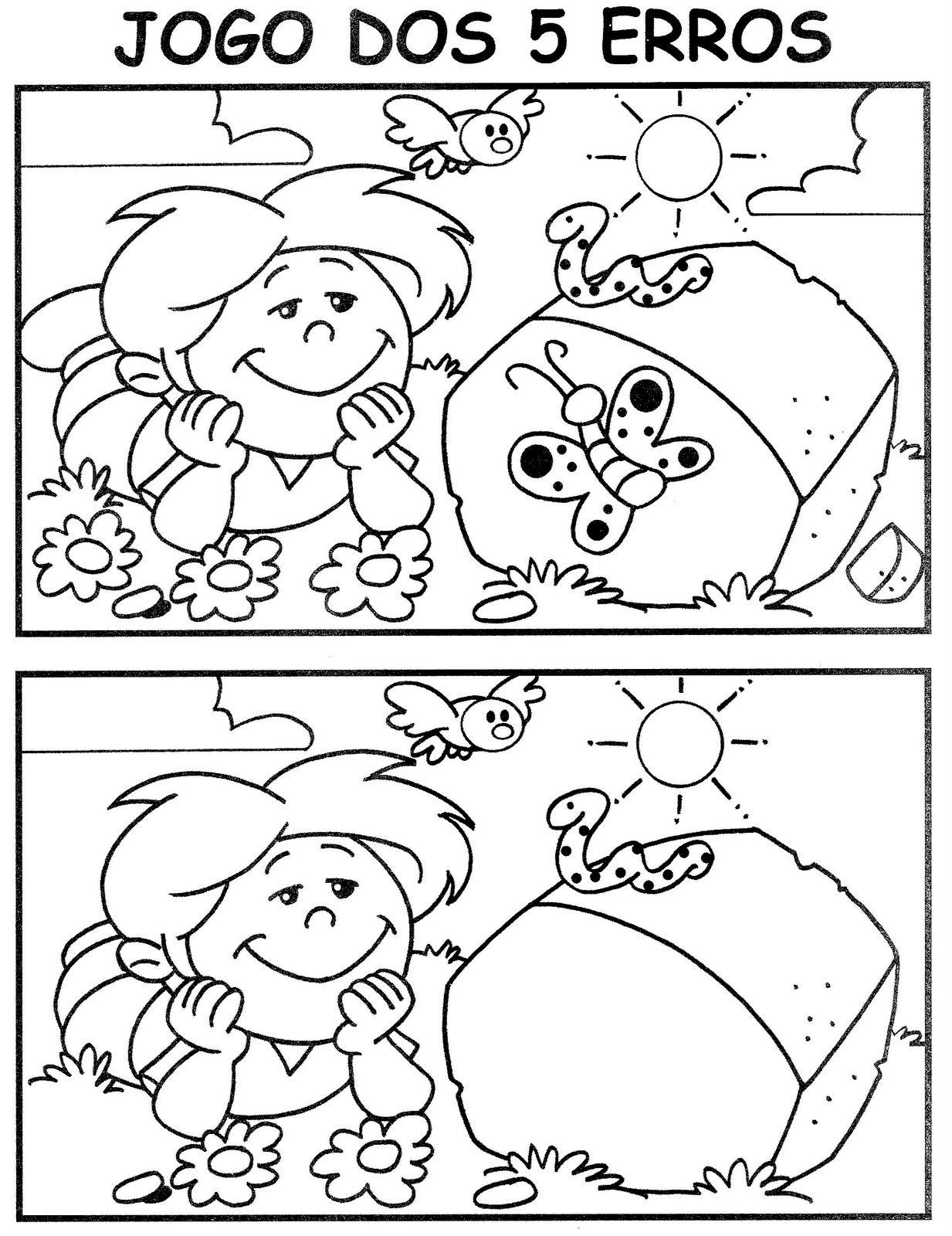 Registre por foto e mande no particular da professora Marli.Ótima semana!!!Escola Municipal de Educação Básica Augustinho Marcon.Catanduvas, outubro de 2020.Diretora: Tatiana Bittencourt Menegat. Assessora Técnica Pedagógica: Maristela Apª. Borella Baraúna.Assessora Técnica Administrativa: Margarete Petter Dutra.Professora: Marli Monteiro de Freitas.Aluno(a): 1º ano 